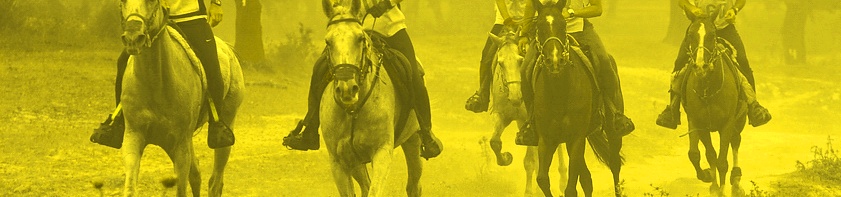 ENDURANCEFEI Level I and II  Course for International Candidate Judges, International Judges and VeterinariansENDURANCEFEI Level I and II  Course for International Candidate Judges, International Judges and VeterinariansPécs (HUN), 09-11.03.2012Pécs (HUN), 09-11.03.2012Course Director(s) : Bo Kjellgren (Level I)Directeur(s) du cours:Maurizio Stecco (Level II)Dr. Henk Basson (Level I and II)Language / Langue :English / anglaisParticipation :Level I and IIApplications must be sent to :Inscriptions auprès de:Dr. Katalin Varga7635 Pécs, Zurna d. 1/1, Hungaryvargakata123@gmail.com0036309571654Deadline for applications :Délai d’inscription :01.03.2012.Programme & Time table : Programme et horaire :Will be sent to participants after receipt of their application / seront envoyés aux participants après leur inscription.Participation Fee : Participation aux frais :120 euro/personParticipants will be responsible for their own transport, accommodation and meal costs.Les frais de transport, d’hébergement et des repas sont à la charge des participants.The Corso Hotel Pécs hosting the course offers meals and refreshments for 66 euro (including Friday and Saturday dinner, Staurday and Sunday lunch, coffe breaks two times a day). 2 bed rooms are available for 73 euro/night (31,5 euro/person/night). Please, book your room directly at Corso Hotel pécs, and tell the receptionist that you are visiting the FEI course. (www.corsohotel.hu)Participants will be responsible for their own transport, accommodation and meal costs.Les frais de transport, d’hébergement et des repas sont à la charge des participants.The Corso Hotel Pécs hosting the course offers meals and refreshments for 66 euro (including Friday and Saturday dinner, Staurday and Sunday lunch, coffe breaks two times a day). 2 bed rooms are available for 73 euro/night (31,5 euro/person/night). Please, book your room directly at Corso Hotel pécs, and tell the receptionist that you are visiting the FEI course. (www.corsohotel.hu)The above rmation serves as an official invitation.The above rmation serves as an official invitation.Cet avis tient lieu d’invitation officielle.Cet avis tient lieu d’invitation officielle.